ANGLICKÝ JAZYK 3. ROČNÍK (11.–17. 1.), téma: FAMILYMilí třeťáčci, v tomto týdnu nás čekají dvě online výuky. Na Skype jsem vytvořila dvě skupiny, kde se potkáme v úterý a ve čtvrtek. Snad se nám povede připojení se všemi. Týdenní úkoly: Přepsat slovíčka (tabulka níže) do sešitu. Doufám, že je máte u sebe. Pokud ne, tak si slovíčka alespoň procvičte. PS str. 36 cv. 1PS str. 36 cv. 3 (případně si vysvětlíme na Skype)Další 2 krátká cvičení vám zadám až ve čtvrtek v online výuce poté, co si je vysvětlíme. SKYPE ÚTERÝ Zkontrolujeme úkoly z minulého týdne. Připravte si PRACOVNÍ SEŠIT a vyplněný obrázek převzatý z učebnice ze strany 39 (kdo mi neposlal). Procvičíme si slovíčka na téma: family a otázku Who’s this? (This is…). Připravte si prosím RODINNOU FOTOGRAFII nebo FOTOGRAFIE ČLENŮ RODINY. SKYPE ČTVRTEK Připravte si prosím PRACOVNÍ SEŠIT a UČEBNICI. Naučíme se přídavná jména (tlustý, hubený, vysoký, malý, buclatý, vyzáblý), která si poté procvičíme pomocí otázek a odpovědí. Těším se na vásS pozdravem Nikola GoňováV případně dotazů mě můžete kontaktovat na Skype nebo Messengeru (Niky Goňová). Slovíčka (přepsat do sešitu):DOBROVOLNÝ ÚKOL! (vytiskněte a doplňte) 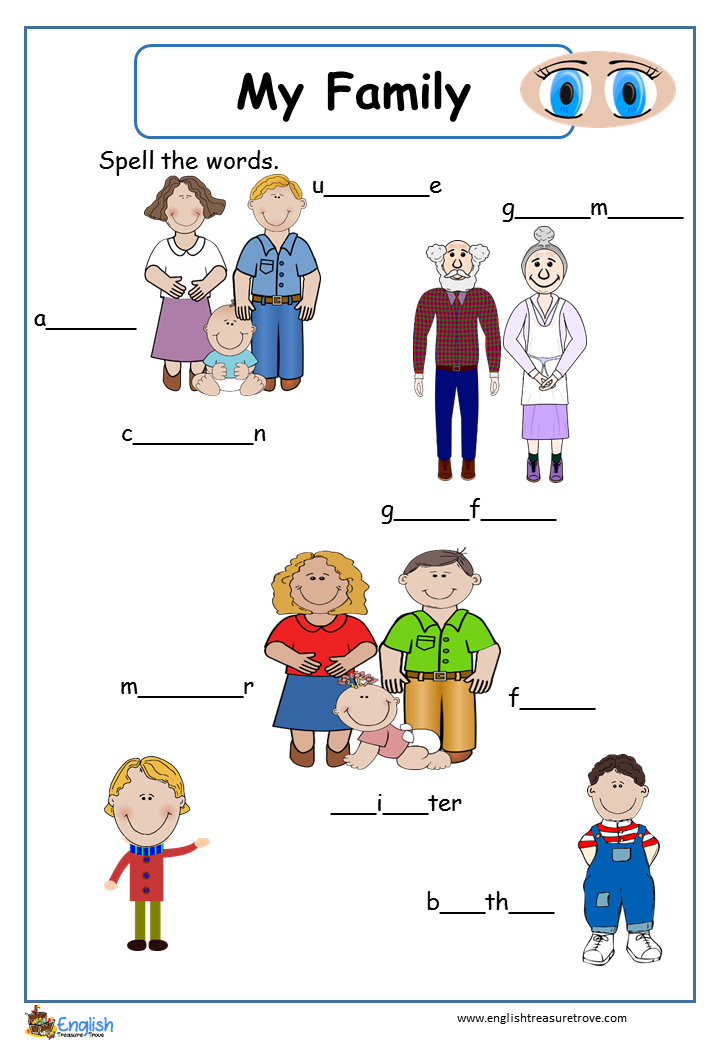 MY FAMILYMY FAMILYMY FAMILY AGAINMY FAMILY AGAINMOTHER/MUM  maminkaFATtlustýFATHER/DADtatínek SLIMhubenýGRANDMOTHERbabičkaTALLvysokýGRANDFATHERdědečekSHORTmalýSISTERsestraCHUBBYbuclatýBROTHERbratrSKINNYvyzáblý AUNTtetaUNCLEstrýcCOUSINsestřenice/bratranecBABYmiminko